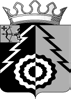 АДМИНИСТРАЦИЯ БЕЛОХОЛУНИЦКОГО МУНИЦИПАЛЬНОГО РАЙОНАКИРОВСКОЙ ОБЛАСТИПОСТАНОВЛЕНИЕ№ г. Белая ХолуницаОб утверждении административного регламента предоставления муниципальной услуги«Предоставление в собственность, аренду, постоянное (бессрочное) пользование, безвозмездное пользование земельных участков, расположенных на территории муниципального образования, безпроведения торгов»В целях обеспечения реализации  конституционных  прав  граждан на обращения в органы местного самоуправления, создания нормативно- правовой базы, обеспечивающей повышение качества муниципальных услуг, руководствуясь федеральными законами от 06.10.2003 № 131-ФЗ «Об общих принципах организации местного самоуправления в Российской федерации», от 27.07.2010 № 210-ФЗ «Об организации предоставления государственных и муниципальных услуг», Уставом Белохолуницкого муниципального района администрация Белохолуницкого муниципального  района ПОСТАНОВЛЯЕТ:Утвердить административный регламент предоставления муниципальной услуги «Предоставление в собственность, аренду, постоянное (бессрочное) пользование, безвозмездное пользование земельных участков, расположенных на территории муниципального образования без проведения торгов» (далее - Административный регламент) согласно приложению.Признать утратившим силу постановление администрации Белохолуницкого муниципального района от 08.11.2018 №614 «Об утверждении административного регламента предоставления муниципальной услуги «Продажа земельных участков, расположенных на территории муниципального образования, без проведения торгов в случаях, установленных законодательством Российской Федерации».Контроль за выполнением постановления оставляю за собой.Настоящее постановление вступает в силу со дня его официального опубликования.Глава Белохолуницкого муниципального районаКировской области	Т.А. ТелицинаПОДГОТОВЛЕНОЗаведующая отделом по управлению муниципальной собственностью и земельными ресурсами админист- рации   Белохолуницкого   муници-пального района                                                                          Н.И. ЧашниковаСОГЛАСОВАНОЗаведующая правовым	отделом администрации Белохолуницкогомуниципального района                                                             Е.Г. КараваеваРазослать: отделу по управлению муниципальной собственностью и земельными ресурсами, общему отделу, регистр муниципальных правовых актов.Подлежит опубликованию в Информационном бюллетене органов местного самоуправления Белохолуницкого муниципального района Кировской области и на официальном сайте администрации Белохолуницкого муниципального   района   в   информационно-телекоммуникационной   сети«Интернет» - http://www.bhregion.ru.Приложение УТВЕРЖДЕНпостановлением	администрации Белохолуницкого муниципального районаот №АДМИНИСТРАТИВНЫЙ РЕГЛАМЕНТпредоставления муниципальной услуги«Предоставление в собственность, аренду, постоянное(бессрочное) пользование, безвозмездное пользование земельных участков, расположенных на территории муниципального образования, без проведения торгов»Общие положенияПредмет регулирования регламентаАдминистративный	регламент	предоставления	муниципальной	услуги«Предоставление в собственность, аренду, постоянное(бессрочное) пользование, безвозмездное пользование земельных участков, расположенных на территории муниципального образования, без проведения торгов» (далее – Административный регламент) определяет круг заявителей, стандарт предоставления муниципальной услуги, состав, последовательность и сроки выполнения административных процедур, требования к порядку их выполнения, в том числе особенности выполнения административных процедур в электронной форме, формы контроля за исполнением Административного регламента, досудебный (внесудебный) порядок обжалования решений и действий (бездействий) органа, предоставляющего муниципальную услугу, должностного лица органа, предоставляющего муниципальную услугу, либо муниципального служащего, многофункционального центра, работника многофункционального центра, а также организаций, предусмотренных частью 1.1 статьи 16 Федерального закона от 27.07.2010№ 210-ФЗ "Об организации предоставления государственных и муниципальных услуг" (далее – Федеральный закон № 210-ФЗ), или их работников.Основные понятия в настоящем Административном регламенте используются в том же значении, в котором они приведены в Федеральном законе от 27.07.2010 № 210-ФЗ и иных нормативных правовых актах Российской Федерации и Кировской области.Круг заявителейЗаявителями при предоставлении муниципальной услуги являются физические или юридические лица (за исключением государственных органов и их территориальных органов, органов государственных внебюджетных фондов и их территориальных органов,органов местного самоуправления) либо их уполномоченные  представители, действующие в силу полномочий, основанных на оформленной в установленном законодательством   Российской    Федерации    порядке    доверенности,    обратившиеся с запросом о предоставлении муниципальной услуги, выраженным в письменной или электронной форме (далее – заявлением).Требования	к	порядку	информирования	о	предоставлении муниципальной услугиПорядок получения информации заявителями по вопросам предоставления муниципальной услуги и услуг, которые являются необходимыми и обязательными для предоставления муниципальной услуги, сведений о ходе предоставления указанных услуг:Информацию по вопросам предоставления муниципальной услуги и услуг, которые являются необходимыми и обязательными для предоставления муниципальной услуги, сведений о ходе предоставления указанных услуг можно получить:на Едином портале государственных и муниципальных услуг (функций) (далее – Единый портал): gosuslugi.ru;на Региональном портале государственных услуг Кировской области (далее – Региональный портал): lk.gosuslugi43.ru;при личном обращении заявителя (представителя заявителя) в орган, предоставляющий муниципальную услугу, расположенный по адресу: 613200, Кировская область, г.Белая Холуница, ул.Глазырина, д.6;при обращении в многофункциональный центр предоставления государственных и муниципальных услуг (далее – МФЦ), расположенный по адресу: 613200, Кировская область, г. Белая Холуница, ул. Чапаева, д. 1;при обращении в письменной форме по почте, или в электронной форме по адресу электронной почты: bh_adm@mail.ru, admbh_imush@mail.ru;по телефону: 8 (83364) 4-10-14,4-18-47.При личном обращении заявителя, а также при обращении в письменной (электронной) форме специалист, ответственный за предоставление муниципальной услуги, специалист МФЦ предоставляет заявителю подробную информацию о порядке предоставления муниципальной услуги.Заявитель может обратиться для получения сведений о ходе исполнения муниципальной услуги при помощи телефона или посредством личного посещения в дни и часы работы органа, предоставляющего муниципальную услугу, или МФЦ.Для получения сведений о ходе исполнения муниципальной услуги заявителем указываются (называются) дата и (или) регистрационный номер заявления. Заявителю предоставляются сведения о том, на каком этапе (в процессе выполнения какой административной процедуры) исполнения муниципальной услуги находится представленное им заявление.В случае подачи заявления в форме электронного документа с использованием Единого портала, Регионального портала информирование о ходе предоставления муниципальной услуги осуществляется путем отображения актуальной информации о текущем состоянии (статусе) оказания муниципальной услуги в "Личном кабинете пользователя".Информация о порядке предоставления муниципальной услуги предоставляется бесплатно.1.3.2. Порядок, форма, место размещения и способы получения справочной информации, в том числе на стендах в местах предоставления муниципальной услуги и услуг, которые являются необходимыми и обязательными для предоставления муниципальной услуги, и в многофункциональном центре предоставления государственных и муниципальных услуг:Справочная информация о месте нахождения, графике работы, справочных телефонах, в том числе телефона-автоинформатора (при наличии), адресе официального сайта, адресе электронной почты и (или) формы обратной связи органа, предоставляющего муниципальную услугу, государственных и муниципальных органов и организаций, обращение в которые необходимо для получения муниципальной услуги, а также о МФЦ размещается:на официальном сайте органа, предоставляющего муниципальную услугу, в сети "Интернет" www.bhregion ;в федеральной государственной информационной системе "Федеральный реестр государственных услуг (функций)" (далее – федеральный реестр);на Едином портале;на Региональном портале;на информационных стендах в местах предоставления муниципальной услуги и услуг, которые являются необходимыми и обязательными для предоставления муниципальной услуги, а также в МФЦ;по телефону: (83364) 4-18-47.Стандарт предоставления муниципальной услугиНаименование муниципальной услугиНаименование муниципальной услуги: «Предоставление в собственность, аренду, постоянное (бессрочное) пользование, безвозмездное пользование земельных участков, расположенных на территории муниципального образования, без проведения торгов».Наименование органа, предоставляющего муниципальную услугуМуниципальную услугу предоставляет администрация Белохолуницкого муниципального района (далее – администрация).Запрещается требовать от заявителя осуществления действий, в том числе согласований,   необходимых   для  получения   муниципальной   услуги   и   связанных   собращением в иные государственные органы, органы местного самоуправления, организации, за исключением получения услуг и получения документов и информации, предоставляемых в результате предоставления таких услуг, включенных в перечень услуг, которые являются необходимыми и обязательными для предоставления муниципальных услуг, утвержденный решением Белохолуницкой районной Думы от 27.03.2013 № 191.Результат предоставления муниципальной услугиПродажа земельного участка в собственность без проведения торгов;предоставление земельного участка в аренду без проведения торгов;предоставление земельного участка в постоянное (бессрочное) пользование;предоставление земельного участка в безвозмездное пользование;отказ в предоставлении земельного участка в собственность, аренду, постоянное (бессрочное) пользование, безвозмездное пользование без проведения торгов.Сроки предоставления муниципальной услугиСрок предоставления муниципальной услуги составляет не более 20 рабочих дней со дня поступления заявления. В случае передачи документов через МФЦ срок исчисляется со дня передачи МФЦ заявления и документов в администрацию.Срок приостановления предоставления муниципальной услуги действующим законодательством не предусмотрен.Срок выдачи (направления) документов, являющихся результатом предоставления муниципальной услуги:в форме электронного документа с использованием сети "Интернет", в том числе Единого портала, Регионального портала, не позднее одного рабочего дня со дня истечения срока, указанного в подпункте 2.4.1 настоящего Административного регламента;в форме документа на бумажном носителе посредством выдачи заявителю (представителю заявителя) лично под расписку либо направления документа не позднее рабочего дня, следующего за 10-м рабочим днем, со дня истечения установленного в подпункте 2.4.1 настоящего Административного регламента срока, посредством почтового отправления по указанному в заявлении почтовому адресу;при наличии в заявлении указания о выдаче результата предоставления муниципальной услуги через МФЦ по месту представления заявления, администрация обеспечивает передачу документа в МФЦ для выдачи заявителю не позднее рабочего дня, следующего за днем истечения срока, установленного в подпункте 2.4.1 настоящего Административного регламента.Нормативные	правовые	акты,	регулирующие	предоставление муниципальной услугиПеречень нормативных правовых актов, регулирующих предоставление муниципальной услуги (с указанием их реквизитов и источников официального опубликования), размещается на официальном сайте администрации в сети "Интернет", в федеральном реестре, на Едином портале и Региональном портале.Перечень	документов,	необходимых	для	предоставления муниципальной услугиДокументы необходимые для предоставления муниципальной услуги, которые должен представить заявитель:Заявление (приложение № 1 к настоящему Административному регламенту).Копии документов, удостоверяющих личность заявителя.Документ, подтверждающий полномочия представителя заявителя, в случае если с заявлением обращается представитель заявителя.Документы, подтверждающие право заявителя на приобретение земельного участка без проведения торгов и предусмотренные перечнем, утвержденным Приказом Минэкономразвития Российской Федерации от 12.01.2015 №1.Подготовленные некоммерческой организацией, созданной гражданами, списки ее членов в случае, если подано заявление о предоставлении земельного участка в безвозмездное пользование указанной организации для ведения огородничества или садоводства.Документы, указанные в подпунктах 2.6.1.1 - 2.6.1.5 пункта 2.6.1 подраздела2.6 настоящего Административного регламента, должны быть представлены заявителем самостоятельно.Документы (их копии или сведения, содержащиеся в них), указанные в 2.6.1.4. настоящего Административного регламента, заявитель вправе представить самостоятельно по собственной инициативе.В случае если заявитель не представил указанные документы самостоятельно по собственной инициативе, они запрашиваются Администрацией в рамках межведомственного информационного взаимодействия в государственных органах, органах местного самоуправления и подведомственных государственным органам или органам местного самоуправления организациях, в распоряжении которых находятся указанные документы.Представление документов, указанных в подпунктах 2.6.1.4 - 2.6.1.5 подраздела 2.6 настоящего Административного регламента, не требуется в случае, если указанные документы направлялись в администрацию района с заявлением о предварительном согласовании предоставления земельного участка, по итогам рассмотрения которого принято решение о предварительном согласовании предоставления земельного участка.При предоставлении муниципальной услуги администрация не вправе требовать от заявителя:представления документов и информации или осуществления действий, представление или осуществление которых не предусмотрено нормативными правовыми актами, регулирующими отношения, возникающие в связи с предоставлением муниципальной услуги;представления документов и информации, в том числе подтверждающих внесение заявителем платы за предоставление муниципальной услуги, которые находятся в распоряжении государственных органов, органов местного самоуправления либо подведомственных государственным органам или органам местного самоуправления организаций, участвующих в предоставлении предусмотренных частью 1 статьи 1 Федерального закона № 210-ФЗ государственных и муниципальных услуг, в соответствии с нормативными правовыми актами Российской Федерации, нормативными правовыми актами Кировской области, муниципальными правовыми актами, за исключением документов,  включенных  в  определенный  частью  6  статьи  7  Федерального  закона№ 210-ФЗ перечень документов. Заявитель вправе представить указанные документы и информацию в администрацию, по собственной инициативе;представления документов и информации, отсутствие и (или) недостоверность которых не указывались при первоначальном отказе в приеме документов, необходимых для предоставления муниципальной услуги, либо в предоставлении муниципальной услуги, за исключением следующих случаев:изменение требований нормативных правовых актов, касающихся предоставления муниципальной услуги, после первоначальной подачи заявления о предоставлении муниципальной услуги;наличие ошибок в заявлении о предоставлении муниципальной услуги и документах, поданных заявителем после первоначального отказа в приеме документов, необходимых для предоставления муниципальной услуги, либо в предоставлении муниципальной услуги и не включенных в представленный ранее комплект документов;истечение срока действия документов или изменение информации после первоначального отказа в приеме документов, необходимых для предоставления муниципальной услуги, либо в предоставлении муниципальной услуги;выявление документально подтвержденного факта (признаков) ошибочного или противоправного действия (бездействия) должностного лица администрации, муниципального служащего, работника МФЦ, работника организации, предусмотренной частью 1.1 статьи 16 Федерального закона № 210-ФЗ, при первоначальном отказе в приеме документов,  необходимых  для  предоставления  муниципальной  услуги,  либо в предоставлении муниципальной услуги, о чем в письменном виде за подписью главы Белохолуницкого   муниципального   района,   руководителя   МФЦ   при первоначальномотказе в приеме документов, необходимых для предоставления муниципальной услуги, либо руководителя организации, предусмотренной частью 1.1 статьи 16 Федерального закона № 210-ФЗ, уведомляется заявитель, а также приносятся извинения за доставленные неудобства.Исчерпывающий перечень оснований для отказа в приеме документов, необходимых для предоставления муниципальной услугиТекст письменного (в том числе в форме электронного документа) заявления не поддается прочтению.Исчерпывающий	перечень	оснований	для	приостановления предоставления муниципальной услугиОснования для приостановления предоставления муниципальной услуги отсутствуют.Перечень  оснований  для  отказа  в  предоставлении  муниципальной услугиС заявлением о предоставлении земельного участка обратилось лицо, которое в соответствии с земельным законодательством не имеет права на приобретение земельного участка без проведения торгов.Указанный в заявлении о предоставлении земельного участка земельный участок предоставлен на праве постоянного (бессрочного) пользования, безвозмездного пользования, пожизненного наследуемого владения или аренды, за исключением случаев, если с заявлением о предоставлении земельного участка обратился обладатель данных прав  или  подано  заявление  о  предоставлении  земельного  участка  в  соответствии с подпунктом 10 пункта 2 статьи 39.10 Земельного кодекса Российской Федерации.Указанный в заявлении о предоставлении земельного участка земельный участок предоставлен некоммерческой организации, созданной гражданами, для ведения огородничества, садоводства, дачного хозяйства или комплексного освоения территории в целях индивидуального жилищного строительства, за исключением случаев обращения с заявлением члена этой некоммерческой организации либо этой некоммерческой организации, если земельный участок относится к имуществу общего пользования.На указанном в заявлении о предоставлении земельного участка земельном участке расположены здание, сооружение, объект незавершенного строительства, находящиеся в государственной или муниципальной собственности, за исключением случаев, если на земельном участке расположены сооружения (в том числе сооружения, строительство которых не завершено), размещение которых допускается на основании сервитута, публичного сервитута, или объекты, размещенные в соответствии со статьей39.36 настоящего Кодекса, либо с заявлением о предоставлении земельного участка обратился правообладатель этих здания, сооружения, помещений в них, этого объекта незавершенного строительства;На указанном в заявлении о предоставлении земельного участка земельном участке расположены здание, сооружение, объект незавершенного строительства, принадлежащие гражданам или юридическим лицам, за исключением случаев, если на земельном участке расположены сооружения (в том числе сооружения, строительство которых не завершено), размещение которых допускается на основании сервитута, публичного сервитута, или объекты, размещенные в соответствии со статьей 39.36 настоящего Кодекса, либо с заявлением о предоставлении земельного участка обратился собственник этих здания, сооружения, помещений в них, этого объекта незавершенного строительства, а также случаев, если подано заявление о предоставлении земельного участка и в отношении расположенных на нем здания, сооружения, объекта незавершенного строительства принято решение о сносе самовольной постройки либо решение  о   сносе   самовольной   постройки   или   ее   приведении   в   соответствие с установленными требованиями и в сроки, установленные указанными решениями, не выполнены обязанности, предусмотренные частью 11 статьи 55.32 Градостроительного кодекса Российской Федерации.Указанный в заявлении о предоставлении земельного участка земельный участок является изъятым из оборота или ограниченным в обороте и его предоставление не допускается на праве, указанном в заявлении о предоставлении земельного участка.Указанный в заявлении о предоставлении земельного участка земельный участок является зарезервированным для государственных или муниципальных нужд в случае, если заявитель обратился с заявлением о предоставлении земельного участка в собственность, постоянное (бессрочное) пользование или с заявлением о предоставлении земельного участка в аренду, безвозмездное пользование на срок, превышающий срок действия решения о резервировании земельного участка, за исключением случая предоставления земельного участка для целей резервирования.Указанный в заявлении о предоставлении земельного участка земельный участок расположен в границах территории, в отношении которой с другим лицом заключен договор о развитии застроенной территории, за исключением случаев, если с заявлением о предоставлении земельного участка обратился собственник здания, сооружения, помещений в них, объекта незавершенного строительства, расположенных на таком земельном участке, или правообладатель такого земельного участка.Указанный в заявлении о предоставлении земельного участка земельный участок расположен в границах территории, в отношении которой с другим лицом заключен договор о развитии застроенной территории, или земельный участок образован из земельного участка, в отношении которого с другим лицом заключен договор о комплексном освоении территории, за исключением случаев, если такой земельный участок предназначен для размещения объектов федерального значения, объектов регионального    значения    или    объектов    местного    значения    и    с    заявлениемо предоставлении   такого  земельного   участка  обратилось   лицо,  уполномоченное  на строительство указанных объектов.Указанный в заявлении о предоставлении земельного участка земельный участок образован из земельного участка, в отношении которого заключен договор о комплексном освоении территории или договор о развитии застроенной территории, и в соответствии с утвержденной документацией по планировке территории предназначен для размещения объектов федерального значения, объектов регионального значения или объектов   местного    значения,    за    исключением    случаев,    если    с    заявлением о предоставлении в аренду земельного участка обратилось лицо, с которым заключен договор о комплексном освоении территории или договор о развитии застроенной территории, предусматривающие обязательство данного лица по строительству указанных объектов.Указанный в заявлении о предоставлении земельного участка земельный участок является предметом аукциона, извещение о проведении которого размещено в соответствии с пунктом 19 статьи 39.11 Земельного кодекса Российской Федерации.В отношении земельного участка, указанного в заявлении о его предоставлении, поступило предусмотренное подпунктом 6 пункта 4 статьи 39.11 Земельного кодекса Российской Федерации заявление о проведении аукциона по его продаже или аукциона на право заключения договора его аренды при условии, что такой земельный участок образован в соответствии с подпунктом 4 пункта 4 статьи 39.11 Земельного кодекса Российской Федерации и уполномоченным органом не принято решение об отказе в проведении этого аукциона по основаниям, предусмотренным пунктом 8 статьи 39.11 Земельного кодекса Российской Федерации.В отношении земельного участка, указанного в заявлении о его предоставлении, опубликовано и размещено в соответствии с подпунктом 1 пункта 1 статьи 39.18 Земельного кодекса Российской Федерации извещение о предоставлении земельного участка для индивидуального жилищного строительства, ведения личного подсобного хозяйства, садоводства, дачного хозяйства или осуществления крестьянским (фермерским) хозяйством его деятельности.Разрешенное использование земельного участка не соответствует целям использования такого земельного участка, указанным в заявлении о предоставлении земельного участка, за исключением случаев размещения линейного объекта в соответствии с утвержденным проектом планировки территории.Испрашиваемый земельный участок не включен в утвержденный в установленном Правительством Российской Федерации порядке перечень земельных участков, предоставленных для нужд обороны и безопасности и временно не используемых для указанных нужд, в случае, если подано заявление о предоставленииземельного участка в соответствии с подпунктом 10 пункта 2 статьи 39.10 Земельного кодекса Российской Федерации.Указанный в заявлении о предоставлении земельного участка земельный участок в соответствии с утвержденными документами территориального планирования и (или) документацией по планировке территории предназначен для размещения объектов федерального значения, объектов регионального значения или объектов местного значения  и с заявлением  о  предоставлении   земельного   участка   обратилось   лицо, не уполномоченное на строительство этих объектов.Указанный в заявлении о предоставлении земельного участка земельный участок предназначен для размещения здания, сооружения в соответствии с государственной программой Российской Федерации, государственной программой субъекта Российской Федерации и с заявлением о предоставлении земельного участка обратилось лицо, не уполномоченное на строительство этих здания, сооружения.Предоставление   земельного   участка   на    заявленном    виде    прав не допускается.В отношении земельного участка, указанного в заявлении о его предоставлении, не установлен вид разрешенного использования.Указанный в заявлении о предоставлении земельного участка земельный участок не отнесен к определенной категории земель.В отношении земельного участка, указанного в заявлении о его предоставлении, принято решение о предварительном согласовании его предоставления, срок действия которого не истек, и с заявлением о предоставлении земельного участка обратилось иное не указанное в этом решении лицо.Указанный в заявлении о предоставлении земельного участка земельный участок изъят для государственных или муниципальных нужд и указанная в заявлении цель предоставления такого земельного участка не соответствует целям, для которых такой земельный участок был изъят, за исключением земельных участков, изъятых для государственных или муниципальных нужд в связи с признанием многоквартирного дома, который расположен на таком земельном участке, аварийным и подлежащим сносу или реконструкции.Границы земельного участка, указанного в заявлении о его предоставлении, подлежат уточнению в соответствии с Федеральным законом от 24.07.2007 № 221-ФЗ «О государственном кадастре недвижимости».Площадь земельного участка, указанного в заявлении о его предоставлении, превышает его площадь, указанную в схеме расположения земельного участка, проекте межевания территории или в проектной документации о местоположении, границах, площади и об иных количественных и качественных характеристиках лесных участков,в соответствии  с  которыми  такой  земельный  участок  образован,  более  чем  на десять процентов.Площадь земельного участка, указанного в заявлении о предоставлении земельного участка некоммерческой организации, созданной гражданами, для ведения огородничества, садоводства, превышает предельный размер, установленный в соответствии с федеральным законом.С заявлением о предоставлении земельного участка, включенного в перечень государственного имущества или перечень муниципального имущества, предусмотренные частью 4 статьи 18 Федерального закона от 24 июля 2007 года N 209-ФЗ "О развитии малого и среднего предпринимательства в Российской Федерации", обратилось лицо, которое не является субъектом малого или среднего предпринимательства, или лицо, в отношении которого не может оказываться поддержка в соответствии с частью 3 статьи 14 указанного Федерального закона.Испрашиваемый земельный участок полностью расположен в границах зоны с особыми условиями использования территории, установленные ограничения использования земельных участков в которой не допускают использования земельного участка в соответствии с целями использования такого земельного участка, указанными в заявлении о предоставлении земельного участка.Перечень услуг, которые являются необходимыми и обязательными для предоставления муниципальной услуги, в том числе сведения о документе (документах), выдаваемом (выдаваемых) организациями, участвующими в предоставлении муниципальной услугиУслуги, которые являются необходимыми и обязательными для предоставления муниципальной услуги отсутствуют.Порядок, размер и основания взимания государственной пошлины или иной платы, взимаемой за предоставление муниципальной услугиПредоставление муниципальной услуги осуществляется на бесплатной основе.Максимальный срок ожидания в очереди при подаче запроса о предоставлении муниципальной услуги и при получении результата предоставления муниципальной услугиВремя ожидания на прием к специалисту при подаче документов для предоставления муниципальной услуги и при получении результата предоставления муниципальной услуги не должно превышать 15 минут.Срок и порядок регистрации запроса заявителя о предоставлении муниципальной услуги, в том числе в электронной формеЗаявление, представленное в письменной форме, регистрируется в установленном порядке в день поступления.Заявление, поступившее посредством почтовой или электронной связи, в том числечерез  Единый  портал,  Региональный  портал,  подлежит  обязательной  регистрации  в течение 1 рабочего дня с момента поступления его в администрацию.Требования к помещениям, в которых предоставляется муниципальная услугаПомещения для предоставления муниципальной услуги оснащаются местами для ожидания, информирования, заполнения заявлений и иных документов, приема заявителей.Места для заполнения заявлений и иных документов оборудуются стульями, столами (стойками), бланками заявлений, письменными принадлежностями.Места для информирования должны быть оборудованы информационными стендами, содержащими следующую информацию:график работы (часы приема);контактные телефоны (телефон для справок);адреса официального сайта администрации в сети "Интернет", электронной почты; перечень,  формы  документов  для  заполнения,  образцы  заполнения  документов,бланки для заполнения.Кабинеты (кабинки) приема заявителей должны быть оборудованы информационными табличками с указанием:номера кабинета (кабинки);фамилии, имени и отчества специалиста, осуществляющего прием заявителей; дней и часов приема, времени перерыва на обед.Каждое рабочее место специалиста должно быть оборудовано персональным компьютером с возможностью доступа к необходимым информационным базам данных и печатающим устройством (принтером).Помещения для предоставления муниципальной услуги, в том числе места для заполнения заявлений и иных документов, места для информирования, кабинеты (кабинки) приема заявителей должны обеспечивать беспрепятственный доступ инвалидов (включая инвалидов, использующих кресла-коляски и собак-проводников) в соответствии с законодательством Российской Федерации о социальной защите инвалидов.Показатели доступности и качества муниципальной услугиПоказателями доступности муниципальной услуги являются: транспортная доступность к местам предоставления муниципальной услуги;наличие различных каналов получения информации о порядке получения муниципальной услуги и ходе ее предоставления;обеспечение для заявителя возможности подать заявление о предоставлении муниципальной услуги в форме электронного документа, в том числе с использованием Единого портала, Регионального портала.Показателями качества муниципальной услуги являются:соблюдение срока предоставления муниципальной услуги;отсутствие поданных в установленном порядке или признанных обоснованными жалоб на решения или действия (бездействие) администрации, ее должностных лиц, муниципальных служащих, МФЦ или его работников;осуществление взаимодействия заявителя с должностными лицами администрации, МФЦ при предоставлении муниципальной услуги два раза – при представлении заявления и документов, необходимых для предоставления муниципальной услуги, а также при получении результата предоставления муниципальной услуги.в многофункциональных центрах предоставления государственных и муниципальных услуг, особенности предоставления муниципальной услуги в электронной формеПри подаче заявления и необходимых документов для предоставления муниципальной услуги в электронной форме с использованием Единого портала или Регионального портала заявитель – физическое лицо вправе использовать простую электронную подпись при обращении за получением муниципальной услуги.В иных случаях заявители при подаче заявления и необходимых документов для предоставления муниципальной услуги в электронной форме должны использовать усиленную квалифицированную электронную подпись.Для использования простой электронной подписи заявитель должен быть зарегистрирован в единой системе идентификации и аутентификации (ЕСИА).В случае обращения заявителя в МФЦ документы на предоставление муниципальной услуги направляются в администрацию в порядке, предусмотренном соглашением, заключенным между МФЦ и администрацией.Состав, последовательность и сроки выполнения административных процедур (действий), требования к порядку их выполнения, в том числе особенности выполнения административных процедур (действий) в электронной формеИсчерпывающий перечень административных процедур (действий) выполняемых в процессе предоставления муниципальной услугиПрием и регистрация поступивших документов; формирование и направление межведомственных запросов;рассмотрение заявления и принятие решения о предоставлении или об отказе в предоставлении муниципальной услуги;регистрация документов; выдача документов заявителю.Исчерпывающий перечень административных процедур (действий) выполняемых при предоставлении муниципальной услуги в электронной формеПрием и регистрация поступивших документов; направление межведомственных запросов;рассмотрение заявления и принятие решения о предоставлении или об отказе в предоставлении муниципальной услуги;регистрация документов; выдача документов заявителю.Исчерпывающий   перечень   административных   процедур   (действий) выполняемых МФЦ при предоставлении муниципальной услугиПрием и регистрация поступивших документов;направление поступивших документов в администрацию для рассмотрения и принятия решения о предоставлении муниципальной услуги;прием и регистрация документов (результата оказания услуги) от администрации; выдача документов заявителю.Общий  порядок выполнения административных  процедур (действий) при предоставлении муниципальной услугиАдминистративная процедура: "Прием и регистрация поступивших документов":Основанием для начала административной процедуры является обращение заявителя с заявлением и комплектом документов, указанных в пункте 2.6 настоящего Административного регламента, в администрацию.Специалист, ответственный за прием и регистрацию документов, не должен: проводить проверку на наличие всех необходимых документов для предоставлениямуниципальной услуги;проводить проверку содержания представленных документов. Специалист, ответственный за прием и регистрацию документов: в установленном порядке регистрирует поступившие документы;оформляет расписку в приеме документов (приложение № 2 к настоящему Административному регламенту) и отдает его заявителю.Если имеются основания для отказа в приеме документов, указанные в пункте 2.7. Административного регламента, специалист готовит уведомление об отказе в приеме документов при предоставлении муниципальной услуги (приложение № 3 к настоящему Административному регламенту).Максимальный срок выполнения административной процедуры не может превышать 1 рабочий день с момента поступления заявления.Административная процедура: "Направление межведомственных запросов":Основанием для начала административной процедуры является поступление зарегистрированного в установленном порядке заявления специалисту, ответственному за предоставление муниципальной услуги.Специалист, ответственный за предоставление муниципальной услуги, осуществляет подготовку и направление межведомственных запросов о предоставлении документов и сведений, необходимых для предоставления муниципальной услуги, если указанные документы и сведения не были представлены заявителем по собственной инициативе.Максимальный срок выполнения административной процедуры не может превышать 2 рабочих дней с момента поступления зарегистрированного заявленияАдминистративная процедура: " Рассмотрение заявления и принятие решения о предоставлении или об отказе в предоставлении муниципальной услуги ":Основанием для начала административной процедуры является поступление результатов межведомственных запросов специалисту, ответственному за предоставление муниципальной услуги.В случае наличия оснований для отказа в предоставлении муниципальной услуги, указанных в пункте 2.9. административного регламента, специалист, ответственный за предоставление муниципальной услуги готовит отказ в предоставлении муниципальной услуги.В случае отсутствия оснований для отказа в предоставлении муниципальной услуги, специалист, ответственный за предоставление муниципальной услуги подготавливает решение о продаже земельного участка, о предоставлении земельного участка в аренду, о предоставлении земельного участка в постоянное (бессрочное) пользование, о предоставлении земельного участка в безвозмездное пользование.Результатом выполнения административной процедуры является  принятие решения о продаже земельного участка, о предоставлении земельного участка в аренду, о предоставлении земельного участка в постоянное (бессрочное) пользование, о предоставлении земельного участка в безвозмездное пользование либо принятие решения об отказе в предоставлении муниципальной услуги.Максимальный срок выполнения действий не может превышать 16 рабочих дней с момента поступления документов (сведений, информации), полученных в порядке межведомственного взаимодействия.Административная процедура: "Регистрация документов":После подписания уполномоченным должностным лицом решения о продаже земельного участка, о предоставлении земельного участка в аренду, о предоставлении земельного участка в постоянное (бессрочное) пользование, о предоставлении земельного участка в безвозмездное пользование либо решения об отказе в предоставлении муниципальной услуги проводится регистрация документов.Максимальный срок выполнения административной процедуры не может превышать 1 рабочий день с момента подписания уполномоченным должностным лицом результата предоставления муниципальной услуги.Административная процедура: "Выдача документов заявителю":После регистрации документов, результат оказания муниципальной услуги направляется заявителю одним из способов, указанным в заявлении:на бумажном носителе посредством выдачи заявителю лично, либо через МФЦ или направления документа посредством почтового отправления;в форме электронного документа с использованием Единого портала, Регионального портала.Результат оказания услуги направляется заявителю в сроки, указанные в подпункте2.4.3 настоящего Административного регламента.Порядок	осуществления   в   электронной   форме	административных процедур (действий) при предоставлении муниципальной услугиАдминистративная процедура: "Прием и регистрация поступивших документов":Основанием для начала административной процедуры является поступление электронного заявления от заявителя, сформированного посредством Единого портала, Регионального портала, а также (в случае направления) иных необходимых документов, в соответствии с пунктом 2.6 настоящего Административного регламента.Специалист, ответственный за прием и регистрацию документов: в установленном порядке регистрирует поступившие документы;направляет заявителю способом, который использовался для направления заявления, уведомление о приеме и регистрации документов в течение 1 рабочего дня;направляет заявителю расписку в получении документов посредством почтового отправления (при указании данного требования в заявлении);направляет заявителю способом, который использовался для направления заявления, приглашение для посещения администрации и получения расписки лично (при указании данного требования в заявлении);направляет зарегистрированные документы на рассмотрение специалисту, ответственному за предоставление муниципальной услуги.Результатом выполнения административной процедуры является регистрация поступивших документов и их направление на рассмотрение.Максимальный срок выполнения административной процедуры не может превышать 2 рабочих дней с момента приема документов.Административные процедуры: "Направление межведомственных запросов", "Рассмотрение заявления и принятие решения о предоставлении или об отказе в предоставлении муниципальной услуги», "Регистрация документов" выполняются аналогично общему порядку выполнения административных процедур (действий) при предоставлении муниципальной услуги в соответствии с подпунктами 3.4.2 – 3.4.4 настоящего Административного регламента.Административная процедура: "Выдача документов заявителю":После регистрации документов, результат оказания муниципальной услуги направляется заявителю одним из способов, указанным в заявлении:на бумажном носителе посредством выдачи заявителю лично, либо через МФЦ или направления документа посредством почтового отправления;в форме электронного документа с использованием Единого портала, Регионального портала.Также результат оказания услуги направляется в электронном виде в "Личный кабинет пользователя" на портал (Единый портал, Региональный портал), посредством которого было сформировано заявление.Результат оказания услуги направляется заявителю в сроки, указанные в подпункте2.4.3 настоящего Административного регламента.Порядок	осуществления	административных	процедур	(действий) выполняемых МФЦ при предоставлении муниципальной услугиАдминистративная процедура: "Прием и регистрация поступивших документов":Основанием для начала административной процедуры является обращение заявителя с заявлением и комплектом документов, указанных в пункте 2.6 настоящего Административного регламента, в МФЦ.Специалист МФЦ в течение приема заявителя:удостоверяет личность заявителя или представителя заявителя;в установленном порядке регистрирует поступившие документы; формирует и передает лично заявителю расписку в получении документов.Результатом выполнения административной процедуры является регистрация поступивших документов.Максимальный срок выполнения административной процедуры не может превышать 30 минут.Административная процедура: "Направление поступивших документов в администрацию для рассмотрения и принятия решения о предоставлении муниципальной услуги":Специалист МФЦ для рассмотрения и принятия решения о предоставлении муниципальной услуги направляет зарегистрированные в установленном порядке документы в администрацию.Пакет документов заявителя для получения муниципальной услуги направляется в администрацию в порядке, предусмотренном соглашением, заключенным между МФЦ и администрацией.Результатом выполнения административной процедуры является направление документов в администрацию.Максимальный срок выполнения административной процедуры не может превышать 1 рабочего дня.Административная процедура: "Прием и регистрация документов (результата оказания услуги) от администрации":Основанием для начала административной процедуры является поступление результата оказания услуги (решения) из администрации.Специалист МФЦ регистрирует в установленном порядке поступившие документы, направляет в администрацию расписку в их получении.Результатом выполнения административной процедуры является регистрация поступивших документов.Максимальный срок выполнения административной процедуры не может превышать 1 рабочего дня.Административная процедура: "Выдача документов заявителю":На основании поступивших документов специалист МФЦ информирует заявителя о готовности результата оказания услуги способом, согласованным с заявителем при приеме заявления и документов для предоставления муниципальной услуги.При личном посещении МФЦ заявителем специалист МФЦ удостоверяет личность заявителя или представителя заявителя и выдает результат оказания.Максимальный срок выполнения административной процедуры не может превышать 30 минут.Формы контроля за исполнением Административного регламентаАдминистративного регламента и иных нормативных правовых актов,устанавливающих	требования	к	предоставлению	муниципальной услуги, а также принятием ими решенийКонтроль за исполнением положений настоящего Административного регламента осуществляется главой Белохолуницкого муниципального района или уполномоченными им должностными лицами.Перечень уполномоченных должностных лиц, осуществляющих контроль, и периодичность осуществления контроля устанавливается распоряжением главы Белохолуницкого муниципального района.Глава Белохолуницкого муниципального района, а также уполномоченное им должностное лицо, осуществляя контроль, вправе:контролировать соблюдение порядка и условий предоставления муниципальной услуги;в случае выявления нарушений требований настоящего Административного регламента требовать устранения таких нарушений, давать письменные предписания, обязательные для исполнения;запрашивать и получать необходимые документы и другую информацию, связанные с осуществлением муниципальной услуги,                  на основании письменных и устных заявлений физических и юридических лиц, вышестоящих органов власти и контролирующих организаций в сроки, установленные в заявлении или законодательством Российской Федерации.Порядок и периодичность осуществления плановых           и внеплановых проверок полноты и качества предоставления муниципальной услуги, в том числе порядок и формы контроля за полнотой и качеством предоставления муниципальной услугиПлановые и внеплановые проверки полноты и качества предоставления муниципальной услуги осуществляются главой Белохолуницкого муниципального района, а также уполномоченными им должностными лицами не реже 2 раза в год.Плановые проверки проводятся на основании годовых планов с целью предотвращения, выявления и устранения нарушений при предоставлении муниципальной услуги.Внеплановые проверки проводятся на основании поступивших сведений от физических и юридических лиц о выявленных нарушениях при предоставлении муниципальной услуги.Результаты проверок оформляются актом проверки, в котором отмечаются выявленные недостатки и предложения по их устранению.Ответственность должностных лиц органа, предоставляющего муниципальную услугу, за решения и действия (бездействие), принимаемые (осуществляемые) ими в ходе предоставления муниципальной услугиОтветственность должностных лиц закрепляется в их должностных регламентах (инструкциях).Положения, характеризующие требования к порядку и формам контроля за предоставлением муниципальной услуги, в том числе со стороны граждан, их объединений и организацийФизические и юридические лица могут контролировать соблюдение порядка и условий предоставления муниципальной услуги, действие (бездействие) должностных лиц органа, предоставляющего муниципальную услугу, в ходе предоставления муниципальной услуги и сообщать о результатах контроля лицам, указанным в пункте 4.1 настоящего Административного регламента.5.       Досудебный    (внесудебный)    порядок    обжалования    решений и действий (бездействий) органа, предоставляющего муниципальную услугу, должностного лица органа, предоставляющего муниципальную услугу, либо муниципального служащего, многофункционального центра,     работника     многофункционального     центра,     а     такжеорганизаций,  предусмотренных  частью  1.1  статьи  16  Федерального закона № 210-ФЗ, или их работниковПредмет досудебного (внесудебного) обжалованияЗаявитель может обратиться с жалобой, в том числе в следующих случаях: нарушение срока регистрации запроса о предоставлении муниципальной услуги,запроса, указанного в статье 15.1 Федерального закона № 210-ФЗ;нарушение срока предоставления муниципальной услуги (в указанном случае досудебное (внесудебное) обжалование заявителем решений и действий (бездействия) многофункционального центра, работника многофункционального центра возможно в случае, если на многофункциональный центр, решения и действия (бездействие) которого обжалуются, возложена функция по предоставлению соответствующей муниципальной услуги в полном объеме в порядке, определенном частью 1.3 статьи 16 Федерального закона № 210-ФЗ);требование	у	заявителя	документов	или	информации		либо	осуществления действий, представление или осуществление которых не предусмотрено нормативными правовыми актами Российской Федерации, нормативными правовыми актами Кировской области, муниципальными правовыми актами для предоставления муниципальной услуги; отказ	в	приеме		документов,	предоставление		которых	предусмотрено нормативными  правовыми  актами  Российской  Федерации,  нормативными  правовыми актами  Кировской  области,  муниципальными  правовыми  актами  для  предоставлениямуниципальной услуги, у заявителя;отказ в предоставлении муниципальной услуги, если основания отказа не предусмотрены федеральными законами и принятыми в соответствии с ними иными нормативными правовыми актами Российской Федерации, законами и иными нормативными правовыми актами Кировской области, муниципальными правовыми актами (в указанном случае досудебное (внесудебное) обжалование заявителем решений и действий (бездействия) многофункционального центра, работника многофункционального центра возможно в случае, если на многофункциональный центр, решения и действия (бездействие) которого обжалуются, возложена функция по предоставлению соответствующей муниципальной услуги в полном объеме в порядке, определенном частью 1.3 статьи 16 Федерального закона № 210-ФЗ);затребование с заявителя при предоставлении муниципальной услуги платы, не предусмотренной нормативными правовыми актами Российской Федерации, нормативными правовыми актами Кировской области, муниципальными правовыми актами;отказ органа, предоставляющего муниципальную услугу, должностного лица органа, предоставляющего муниципальную услугу, многофункционального центра, работника  многофункционального  центра,  организаций,  предусмотренных  частью  1.1статьи 16 Федерального закона № 210-ФЗ, или их работников в исправлении допущенных ими опечаток и ошибок в выданных в результате предоставления муниципальной услуги документах либо нарушение установленного срока таких исправлений (в указанном случае досудебное (внесудебное) обжалование заявителем решений и действий (бездействия) многофункционального центра, работника многофункционального центра возможно в случае, если на многофункциональный центр, решения и действия (бездействие) которого обжалуются, возложена функция по предоставлению соответствующей муниципальной услуги в полном объеме в порядке, определенном частью 1.3 статьи 16 Федерального закона № 210-ФЗ);нарушение срока или порядка выдачи документов по результатам предоставления муниципальной услуги;приостановление предоставления муниципальной услуги, если основания приостановления не предусмотрены федеральными законами и принятыми в соответствии с ними иными нормативными правовыми актами Российской Федерации, законами и иными нормативными правовыми актами Кировской области, муниципальными правовыми актами (в указанном случае досудебное (внесудебное) обжалование заявителем решений и действий (бездействия) многофункционального центра, работника многофункционального центра возможно в случае, если на многофункциональный центр, решения и действия (бездействие) которого обжалуются, возложена функция по предоставлению соответствующей муниципальной услуги в полном объеме в порядке, определенном частью 1.3 статьи 16 Федерального закона № 210-ФЗ);требование у заявителя при предоставлении муниципальной услуги документов или информации, отсутствие и (или) недостоверность которых не указывались при первоначальном отказе в приеме документов, необходимых для предоставления муниципальной услуги, либо в предоставлении муниципальной услуги, за исключением случаев, предусмотренных пунктом 4 части 1 статьи 7 Федерального закона № 210-ФЗ (в указанном случае досудебное (внесудебное) обжалование заявителем решений и действий (бездействия) многофункционального центра, работника многофункционального центра возможно в случае, если на многофункциональный центр, решения и действия (бездействие) которого обжалуются, возложена функция по предоставлению соответствующей муниципальной услуги в полном объеме в порядке, определенном частью 1.3 статьи 16 Федерального закона № 210-ФЗ).Общие требования к порядку подачи и рассмотрения жалобыЖалоба подается в письменной форме на бумажном носителе, в электронной форме в орган, предоставляющий муниципальную услугу, многофункциональный центр либо в соответствующий орган государственной власти (орган местного самоуправления) публично-правового образования, являющийся учредителем многофункционального центра  (далее  -  учредитель  многофункционального  центра),  а  также  в организации,предусмотренные частью 1.1 статьи 16 Федерального закона № 210-ФЗ. Жалобы на решения и действия (бездействие) руководителя органа, предоставляющего муниципальную услугу, подаются в вышестоящий орган (при его наличии) либо в случае его отсутствия рассматриваются непосредственно руководителем органа, предоставляющего муниципальную услугу. Жалобы на решения и действия (бездействие) работника многофункционального центра подаются руководителю этого многофункционального центра. Жалобы на решения и действия (бездействие) многофункционального центра подаются учредителю многофункционального центра или должностному лицу, уполномоченному нормативным правовым актом Кировской области. Жалобы на решения и действия (бездействие) работников организаций, предусмотренных частью 1.1 статьи 16 Федерального закона № 210-ФЗ, подаются руководителям этих организаций.Жалоба на решения и действия (бездействие) органа, предоставляющего муниципальную услугу, должностного лица органа, предоставляющего муниципальную услугу, муниципального служащего, руководителя органа, предоставляющего муниципальную услугу, может быть направлена по почте, через многофункциональный центр, с использованием информационно-телекоммуникационной сети "Интернет", официального сайта органа, предоставляющего муниципальную услугу, единого портала государственных и муниципальных услуг либо регионального портала государственных и муниципальных услуг, а также может быть принята при личном приеме заявителя. Жалоба на решения и действия (бездействие) многофункционального центра, работника многофункционального центра может быть направлена по почте, с использованием информационно-телекоммуникационной сети "Интернет", официального сайта многофункционального центра, Единого портала либо Регионального портала, а также может быть принята при личном приеме заявителя. Жалоба на решения и действия (бездействие) организаций, предусмотренных частью 1.1 статьи 16 Федерального закона№ 210-ФЗ, а также их работников может быть направлена по почте, с использованием информационно-телекоммуникационной сети "Интернет", официальных сайтов этих организаций, Единого портала либо Регионального портала, а также может быть принята при личном приеме заявителя.Жалоба на решения и (или) действия (бездействие) органа, предоставляющего муниципальную услугу, должностных лиц органа, предоставляющего муниципальную услуги, либо муниципальных служащих при осуществлении в отношении юридических лиц и индивидуальных предпринимателей, являющихся субъектами градостроительных отношений, процедур, включенных в исчерпывающие перечни процедур в сферах строительства, утвержденные Правительством Российской Федерации в соответствии с частью 2 статьи 6 Градостроительного кодекса Российской Федерации, может    быть    подана    такими    лицами    в    порядке,    установленном    настоящимАдминистративным регламентом, либо в порядке, установленном антимонопольным законодательством Российской Федерации, в антимонопольный орган.Порядок подачи и рассмотрения жалобыЖалоба должна содержать:наименование органа, предоставляющего муниципальную услугу, должностного лица органа, предоставляющего муниципальную услугу, либо муниципального служащего, многофункционального центра, его руководителя и (или) работника, организаций, предусмотренных частью 1.1 статьи 16 Федерального закона № 210-ФЗ, их руководителей и (или) работников, решения и действия (бездействие) которых обжалуются;фамилию, имя, отчество (последнее - при наличии), сведения о месте жительства заявителя - физического лица либо наименование, сведения о месте нахождения заявителя- юридического лица, а также номер (номера) контактного телефона, адрес (адреса) электронной почты (при наличии) и почтовый адрес, по которым должен быть направлен ответ заявителю;сведения об обжалуемых решениях и действиях (бездействии) органа, предоставляющего муниципальную услугу, должностного лица органа, предоставляющего муниципальную услугу, либо муниципального служащего, многофункционального центра, работника многофункционального центра, организаций, предусмотренных частью 1.1 статьи 16 Федерального закона № 210-ФЗ, их работников;доводы, на основании которых заявитель не согласен с решением и действием (бездействием) органа, предоставляющего муниципальную услугу, должностного лица органа, предоставляющего муниципальную услугу, либо муниципального служащего, многофункционального центра, работника многофункционального центра, организаций, предусмотренных частью 1.1 статьи 16 Федерального закона № 210-ФЗ, их работников. Заявителем могут быть представлены документы (при наличии), подтверждающие доводы заявителя, либо их копии.Жалоба, поступившая в орган, предоставляющий муниципальную услугу, многофункциональный центр, учредителю многофункционального центра, в организации, предусмотренные частью 1.1 статьи 16 Федерального закона № 210-ФЗ, либо вышестоящий орган (при его наличии), подлежит рассмотрению в течение пятнадцати рабочих дней со дня ее регистрации, а в случае обжалования отказа органа, предоставляющего муниципальную услугу, многофункционального центра, организаций, предусмотренных частью 1.1 статьи 16 Федерального закона № 210-ФЗ, в приеме документов у заявителя либо в исправлении допущенных опечаток и ошибок или в случае обжалования нарушения установленного срока таких исправлений - в течение пяти рабочих дней со дня ее регистрации.По результатам рассмотрения жалобы принимается одно из следующих решений:жалоба удовлетворяется, в том числе в форме отмены принятого решения, исправления допущенных опечаток и ошибок в выданных в результате предоставления муниципальной услуги документах, возврата заявителю денежных средств, взимание которых не предусмотрено нормативными правовыми актами Российской Федерации, нормативными правовыми актами Кировской области, муниципальными правовыми актами;в удовлетворении жалобы отказывается.Не позднее дня, следующего за днем принятия решения, указанного в подпункте 5.3.3 настоящего пункта, заявителю в письменной форме и по желанию заявителя в электронной форме направляется мотивированный ответ о результатах рассмотрения жалобы.В ответе по результатам рассмотрения жалобы указываются:наименование органа, предоставляющего муниципальную услугу, должность, фамилия, имя, отчество (последнее – при наличии) должностного лица, принявшего решение по жалобе;номер, дата, место принятия решения, включая сведения о должностном лице, либо муниципальном служащем, решение или действие (бездействие) которого обжалуется;фамилия, имя, отчество (последнее – при наличии) или наименование заявителя; основания для принятия решения по жалобе;принятое по жалобе решение;в случае если жалоба признана обоснованной, - информация о действиях, осуществляемых органом, предоставляющим муниципальную услугу, многофункциональным центром либо организацией, предусмотренной частью 1.1 статьи 16 Федерального закона № 210-ФЗ, в целях незамедлительного устранения выявленных нарушений при оказании муниципальной услуги, а также приносятся извинения за доставленные неудобства и указывается информация о дальнейших действиях, которые необходимо совершить заявителю в целях получения муниципальной услуги;в случае признания жалобы, не подлежащей удовлетворению, - даются аргументированные разъяснения о причинах принятого решения, а также информация о порядке обжалования принятого решения.Орган,     предоставляющий      муниципальную      услугу,      отказывает в удовлетворении жалобы в следующих случаях:наличие вступившего в законную силу решения суда, арбитражного суда по жалобе о том же предмете и по тем же основаниям;подача жалобы лицом, полномочия которого не подтверждены в порядке, установленном законодательством Российской Федерации;наличие решения по жалобе, принятого ранее в соответствии с действующим законодательством в отношении того же заявителя и по тому же предмету жалобы.Орган, предоставляющий муниципальную услугу, при получении письменной жалобы, в которой содержатся нецензурные либо оскорбительные выражения, угрозы жизни, здоровью и имуществу должностного лица, а также членов его семьи, вправе оставить жалобу без ответа по существу поставленных в ней вопросов и сообщить гражданину, направившему жалобу, о недопустимости злоупотребления правом.В случае если текст письменной жалобы не поддается прочтению, ответ на жалобу не дается, о чем в течение семи дней со дня регистрации жалобы сообщается заявителю, направившему жалобу, если его фамилия (наименование) и почтовый адрес поддаются прочтению.В случае установления в ходе или по результатам рассмотрения жалобы, признаков состава административного правонарушения или преступления, должностное лицо, наделенное полномочиями по рассмотрению жалоб в соответствии с подпунктом5.2.1 пункта 5.2 настоящего Административного регламента, незамедлительно направляет имеющиеся материалы в органы прокуратуры.Приложение № 1к Административному регламентуАдминистрация	Белохолуницкого муниципального районаЗАЯВЛЕНИЕ 	_Приложение № 2к Административному регламентуИсходящий штампФ.И.О. (наименование) заявителяУведомление о приеме документовдля предоставления муниципальной услугиНастоящим	уведомляем   о   том,   что   для   получения   муниципальной	услуги«Предоставление в собственность, аренду, постоянное(бессрочное) пользование, безвозмездное пользование земельных участков, расположенных на территории муниципального образования, без проведения торгов», от Вас принято заявление, зарегистрированное	за   №	и следующие документы, в т.ч. в форме электронных документов (файлов):Всего принято	документов (файлов) на	листах.Документы принял:				г.(Ф.И.О.)	(подпись)	(дата)Приложение № 3к Административному регламентуИсходящий штампФ.И.О. (наименование) заявителяУведомление об отказе в приеме документов при предоставлении муниципальной услугиНастоящим уведомляем Вас о том, что документы, представленные для получения муниципальной услуги «Предоставление в собственность, аренду, постоянное(бессрочное) пользование, безвозмездное пользование земельных участков, расположенных на территории муниципального образования, без проведения торгов», не могут быть приняты по следующим основаниям:В случае устранения вышеуказанных оснований Вы имеете право повторно обратиться для получения муниципальной услуги.В случае не согласия с принятым решением Вы имеете право на обжалование такого решения в досудебном (внесудебном) порядке, а также в судебном порядке в соответствии с законодательством Российской Федерации.Глава Белохолуницкогомуниципального района	 	(подпись)	(И.О. Фамилия) 	4.1.Порядок	осуществления	текущего	контроляза	соблюдением	иисполнением	ответственными	должностнымилицами	положенийПрошу предоставить земельный участок в собственность без проведения торгов в аренду, собственность, постоянное (бессрочное) пользование, безвозмездное пользование( нужное подчеркнуть)Прошу предоставить земельный участок в собственность без проведения торгов в аренду, собственность, постоянное (бессрочное) пользование, безвозмездное пользование( нужное подчеркнуть)Прошу предоставить земельный участок в собственность без проведения торгов в аренду, собственность, постоянное (бессрочное) пользование, безвозмездное пользование( нужное подчеркнуть)Прошу предоставить земельный участок в собственность без проведения торгов в аренду, собственность, постоянное (бессрочное) пользование, безвозмездное пользование( нужное подчеркнуть)Прошу предоставить земельный участок в собственность без проведения торгов в аренду, собственность, постоянное (бессрочное) пользование, безвозмездное пользование( нужное подчеркнуть)Кадастровый	(условный)	номер земельного участкаКадастровый	(условный)	номер земельного участкаАдрес (местоположение)Адрес (местоположение)Площадь, кв.м.Площадь, кв.м.Цель использования земельного участкаЦель использования земельного участкаЦель использования земельного участкаЦель использования земельного участкаОснование  предоставления  земельного  участка,  предусмотренное  пунктом  2 статьи 39.3, статьей 39.5, пунктом 2 статьи 39.6 или пунктом 2 статьи 39.10Основание  предоставления  земельного  участка,  предусмотренное  пунктом  2 статьи 39.3, статьей 39.5, пунктом 2 статьи 39.6 или пунктом 2 статьи 39.10Основание  предоставления  земельного  участка,  предусмотренное  пунктом  2 статьи 39.3, статьей 39.5, пунктом 2 статьи 39.6 или пунктом 2 статьи 39.10Основание  предоставления  земельного  участка,  предусмотренное  пунктом  2 статьи 39.3, статьей 39.5, пунктом 2 статьи 39.6 или пунктом 2 статьи 39.10Реквизиты решения о предварительном согласовании предоставления земельного участка в случае, если испрашиваемый земельный участок образовывался или его границы уточнялись на основании данного решенияРеквизиты решения о предварительном согласовании предоставления земельного участка в случае, если испрашиваемый земельный участок образовывался или его границы уточнялись на основании данного решенияРеквизиты решения о предварительном согласовании предоставления земельного участка в случае, если испрашиваемый земельный участок образовывался или его границы уточнялись на основании данного решенияРеквизиты решения о предварительном согласовании предоставления земельного участка в случае, если испрашиваемый земельный участок образовывался или его границы уточнялись на основании данного решенияРеквизиты решения об изъятии земельного участка для государственных или муниципальных нужд – в случае, если земельный участок предоставляется взамен земельного участка, изымаемого для государственных или муниципальных нуждРеквизиты решения об изъятии земельного участка для государственных или муниципальных нужд – в случае, если земельный участок предоставляется взамен земельного участка, изымаемого для государственных или муниципальных нуждРеквизиты решения об изъятии земельного участка для государственных или муниципальных нужд – в случае, если земельный участок предоставляется взамен земельного участка, изымаемого для государственных или муниципальных нуждРеквизиты решения об изъятии земельного участка для государственных или муниципальных нужд – в случае, если земельный участок предоставляется взамен земельного участка, изымаемого для государственных или муниципальных нуждРеквизиты решения об утверждении документа территориального планирования и (или) проекта планировки территории – в случае, если земельный участок предоставляется для размещения объектов, предусмотренных этим документом и (или) этим проектомРеквизиты решения об утверждении документа территориального планирования и (или) проекта планировки территории – в случае, если земельный участок предоставляется для размещения объектов, предусмотренных этим документом и (или) этим проектомРеквизиты решения об утверждении документа территориального планирования и (или) проекта планировки территории – в случае, если земельный участок предоставляется для размещения объектов, предусмотренных этим документом и (или) этим проектомРеквизиты решения об утверждении документа территориального планирования и (или) проекта планировки территории – в случае, если земельный участок предоставляется для размещения объектов, предусмотренных этим документом и (или) этим проектомПолное наименование заявителя (юридическое лицо), юридический адресИННконтактный телефонконтактный телефонадрес электронной почтыадрес электронной почтыФ.И.О. (при наличии) заявителя (физическое лицо, индивидуальный предприниматель), ИНН:Ф.И.О. (при наличии) заявителя (физическое лицо, индивидуальный предприниматель), ИНН:Ф.И.О. (при наличии) заявителя (физическое лицо, индивидуальный предприниматель), ИНН:Ф.И.О. (при наличии) заявителя (физическое лицо, индивидуальный предприниматель), ИНН:Ф.И.О. (при наличии) заявителя (физическое лицо, индивидуальный предприниматель), ИНН:Реквизиты	документа, удостоверяющего личность(для физического лица)почтовый адресконтактный телефонадрес электронной почтыадрес электронной почтыадрес электронной почтыНаименование  и  реквизиты  документа,  подтверждающего  полномочия  представителя,	в  случае  если  с заявлением обратился представитель заявителя:Наименование  и  реквизиты  документа,  подтверждающего  полномочия  представителя,	в  случае  если  с заявлением обратился представитель заявителя:Наименование  и  реквизиты  документа,  подтверждающего  полномочия  представителя,	в  случае  если  с заявлением обратился представитель заявителя:Наименование  и  реквизиты  документа,  подтверждающего  полномочия  представителя,	в  случае  если  с заявлением обратился представитель заявителя:Наименование  и  реквизиты  документа,  подтверждающего  полномочия  представителя,	в  случае  если  с заявлением обратился представитель заявителя:Документы, прилагаемые к заявлению:Документы, прилагаемые к заявлению:Документы, прилагаемые к заявлению:Документы, прилагаемые к заявлению:Отметка о наличиикопия документа, удостоверяющего личность заявителя, являющегося физическим лицом, либо личность представителя физического или юридического лицакопия документа, удостоверяющего личность заявителя, являющегося физическим лицом, либо личность представителя физического или юридического лицакопия документа, удостоверяющего личность заявителя, являющегося физическим лицом, либо личность представителя физического или юридического лицакопия документа, удостоверяющего личность заявителя, являющегося физическим лицом, либо личность представителя физического или юридического лицадокумент, подтверждающий полномочия представителя заявителя, – в случае если с заявлением обращается представитель заявителя (оригинал документа возвращается непосредственно заявителю при подаче заявления лично либо по требованию заявителя в случаях обращения за предоставлением муниципальной услуги иным способом)документ, подтверждающий полномочия представителя заявителя, – в случае если с заявлением обращается представитель заявителя (оригинал документа возвращается непосредственно заявителю при подаче заявления лично либо по требованию заявителя в случаях обращения за предоставлением муниципальной услуги иным способом)документ, подтверждающий полномочия представителя заявителя, – в случае если с заявлением обращается представитель заявителя (оригинал документа возвращается непосредственно заявителю при подаче заявления лично либо по требованию заявителя в случаях обращения за предоставлением муниципальной услуги иным способом)документ, подтверждающий полномочия представителя заявителя, – в случае если с заявлением обращается представитель заявителя (оригинал документа возвращается непосредственно заявителю при подаче заявления лично либо по требованию заявителя в случаях обращения за предоставлением муниципальной услуги иным способом)Подтверждаю свое согласие, а также согласие представляемого мною лица на обработку персональных данных (сбор, систематизацию, накопление, хранение, уточнение (обновление, изменение), использование, распространение (в том числе передачу), обезличивание, блокирование, уничтожение персональных данных, а также иных действий, необходимых для обработки персональных данных в рамках предоставления органами, осуществляющими государственную регистрацию прав на недвижимое имущество и сделок с ним, в соответствии с законодательством Российской Федерации государственных услуг), в том числе в автоматизированном режиме, включая принятие решений на их основе органом, осуществляющим государственную регистрацию прав на недвижимое имущество и сделок с ним, в целях предоставления муниципальной услугиПодтверждаю свое согласие, а также согласие представляемого мною лица на обработку персональных данных (сбор, систематизацию, накопление, хранение, уточнение (обновление, изменение), использование, распространение (в том числе передачу), обезличивание, блокирование, уничтожение персональных данных, а также иных действий, необходимых для обработки персональных данных в рамках предоставления органами, осуществляющими государственную регистрацию прав на недвижимое имущество и сделок с ним, в соответствии с законодательством Российской Федерации государственных услуг), в том числе в автоматизированном режиме, включая принятие решений на их основе органом, осуществляющим государственную регистрацию прав на недвижимое имущество и сделок с ним, в целях предоставления муниципальной услугиПодтверждаю свое согласие, а также согласие представляемого мною лица на обработку персональных данных (сбор, систематизацию, накопление, хранение, уточнение (обновление, изменение), использование, распространение (в том числе передачу), обезличивание, блокирование, уничтожение персональных данных, а также иных действий, необходимых для обработки персональных данных в рамках предоставления органами, осуществляющими государственную регистрацию прав на недвижимое имущество и сделок с ним, в соответствии с законодательством Российской Федерации государственных услуг), в том числе в автоматизированном режиме, включая принятие решений на их основе органом, осуществляющим государственную регистрацию прав на недвижимое имущество и сделок с ним, в целях предоставления муниципальной услугиПодтверждаю свое согласие, а также согласие представляемого мною лица на обработку персональных данных (сбор, систематизацию, накопление, хранение, уточнение (обновление, изменение), использование, распространение (в том числе передачу), обезличивание, блокирование, уничтожение персональных данных, а также иных действий, необходимых для обработки персональных данных в рамках предоставления органами, осуществляющими государственную регистрацию прав на недвижимое имущество и сделок с ним, в соответствии с законодательством Российской Федерации государственных услуг), в том числе в автоматизированном режиме, включая принятие решений на их основе органом, осуществляющим государственную регистрацию прав на недвижимое имущество и сделок с ним, в целях предоставления муниципальной услугиПодтверждаю свое согласие, а также согласие представляемого мною лица на обработку персональных данных (сбор, систематизацию, накопление, хранение, уточнение (обновление, изменение), использование, распространение (в том числе передачу), обезличивание, блокирование, уничтожение персональных данных, а также иных действий, необходимых для обработки персональных данных в рамках предоставления органами, осуществляющими государственную регистрацию прав на недвижимое имущество и сделок с ним, в соответствии с законодательством Российской Федерации государственных услуг), в том числе в автоматизированном режиме, включая принятие решений на их основе органом, осуществляющим государственную регистрацию прав на недвижимое имущество и сделок с ним, в целях предоставления муниципальной услугиПрошу ответ направить:лично: 	  на                                                                            почтовый                                                                             адрес: 	  на электронный адрес: 	Прошу ответ направить:лично: 	  на                                                                            почтовый                                                                             адрес: 	  на электронный адрес: 	Прошу ответ направить:лично: 	  на                                                                            почтовый                                                                             адрес: 	  на электронный адрес: 	Прошу ответ направить:лично: 	  на                                                                            почтовый                                                                             адрес: 	  на электронный адрес: 	Прошу ответ направить:лично: 	  на                                                                            почтовый                                                                             адрес: 	  на электронный адрес: 	ПодписьПодписьПодписьДатаДата№ п/пНаименование документа/ наименование файловКоличество листов/объем файлов